INDICAÇÃO N.º 1551/2018Ementa: Reparo nos bueiros localizados na Rua Tereza Von Zuben Angarten, no bairro Vila Boa Esperança.Exmo. Senhor Presidente. Considerando que a rua onde estão localizados os bueiros é estreita, e é permitido estacionar num dos lados da via, o que dificulta o trânsito dos veículos, obrigando os motoristas a passar por cima dos mesmos, danificando-os e causando risco de acidentes, a vereadora Mônica Morandi requer nos termos do art. 127 do regimento interno, que seja encaminhado ao Exmo. Prefeito Municipal a seguinte indicação:Que seja encaminhado a Secretaria competente o pedido de reparo dos bueiros localizados na Rua Tereza Von Zuben Angarten, no bairro Vila Boa Esperança.Valinhos, 21 de maio de 2018.________________Mônica MorandiVereadora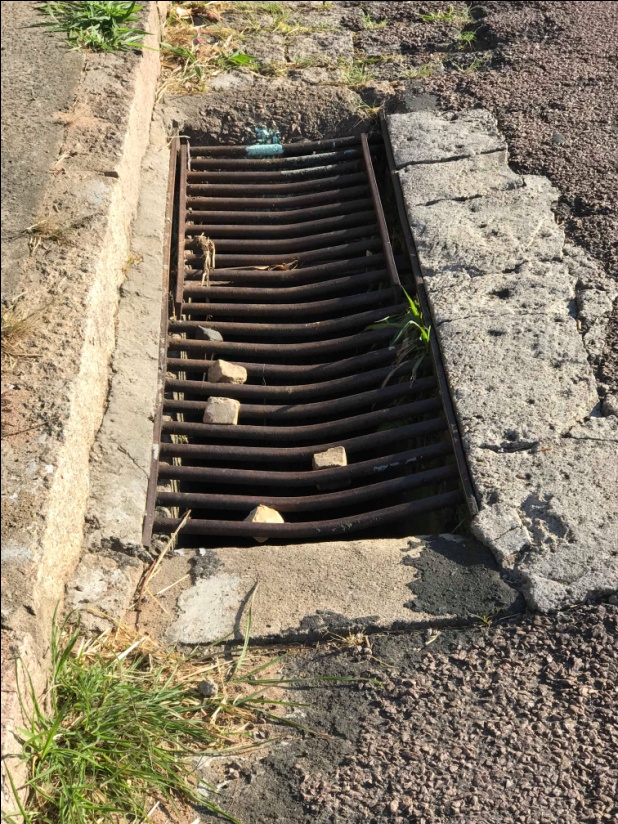 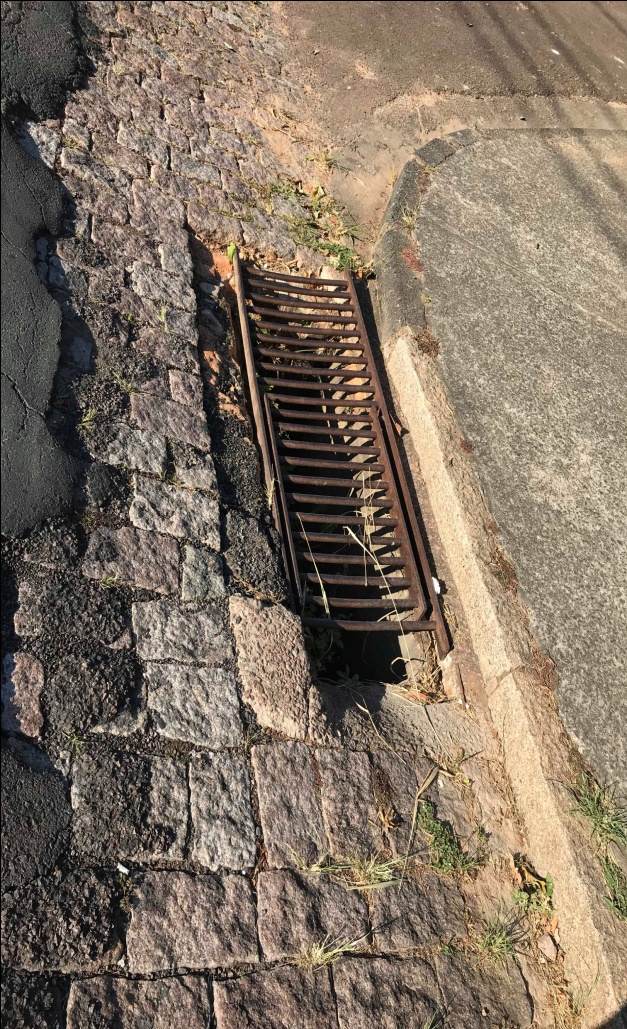 